Come, listen to a prophet’s voice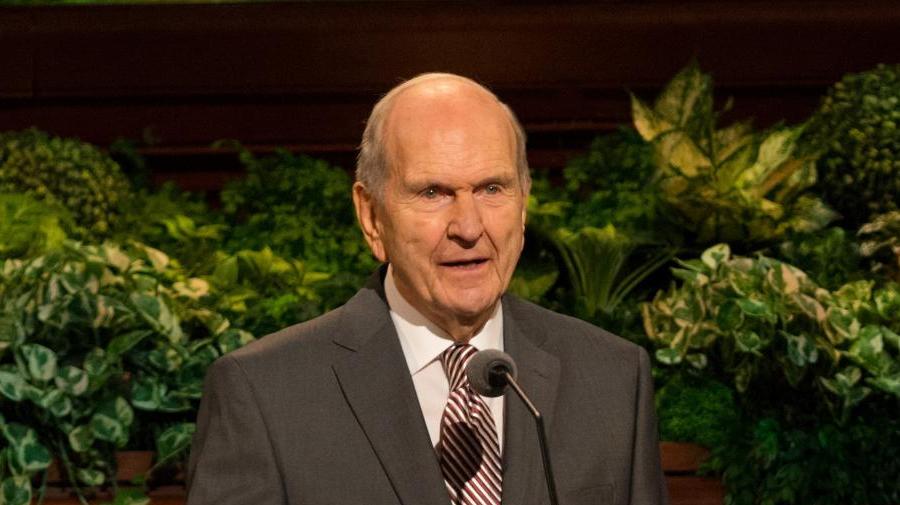 And hear the word of GodAnd in the way of truth rejoice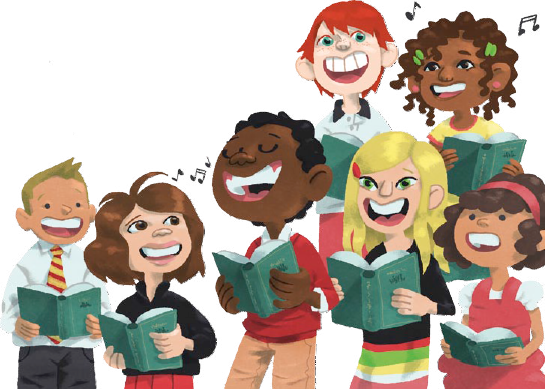 And sing for joy aloudWe’ve found the way the prophets went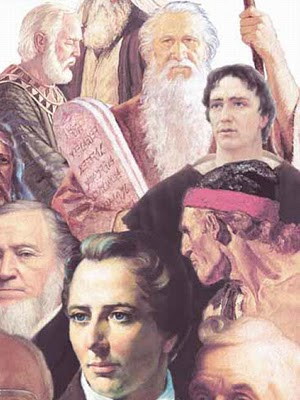 Who lived in days of yoreAnother prophet now is sent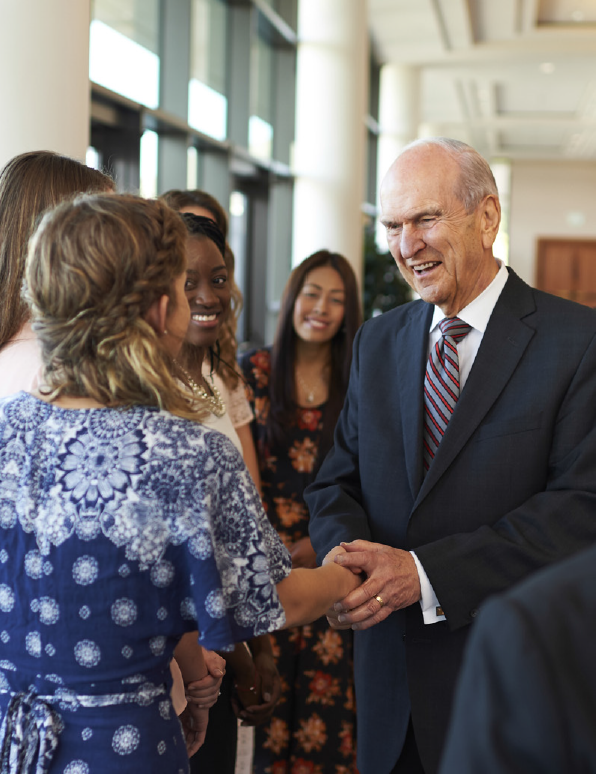 This knowledge to restoreThe gloom of sullen darkness spread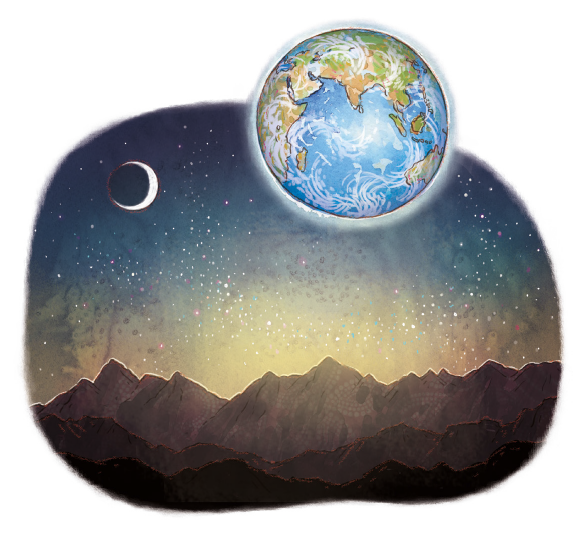 Thru earth’s extended spaceIs banished by our living Head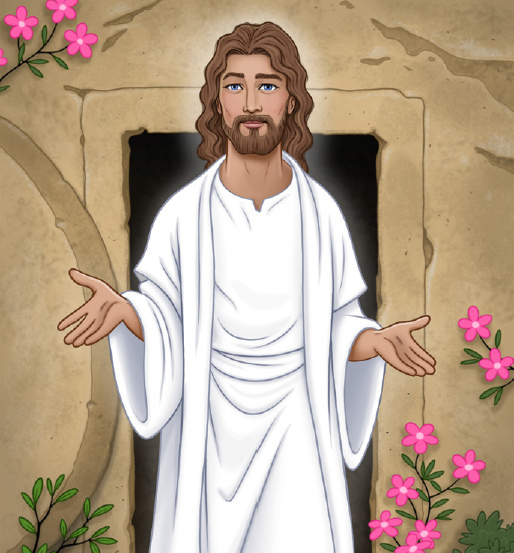 And God has shown his faceThru erring schemes in days now past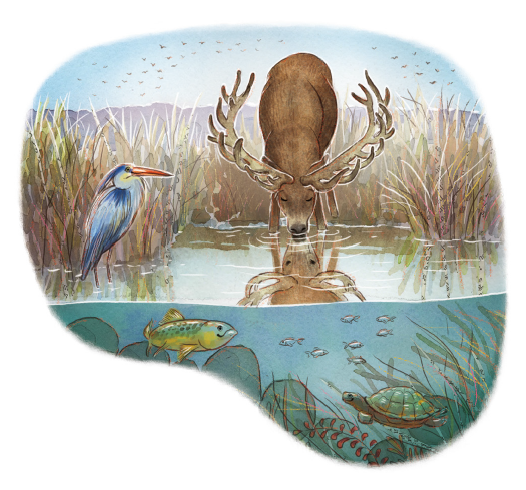 The world has gone astrayYet Saints of God have found at last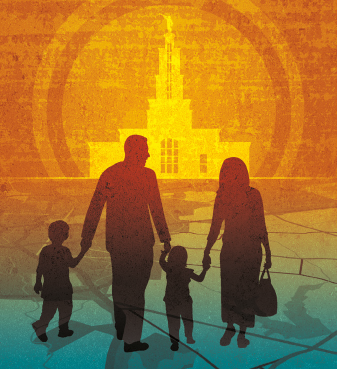 The straight and narrow way’Tis not in man they put their trust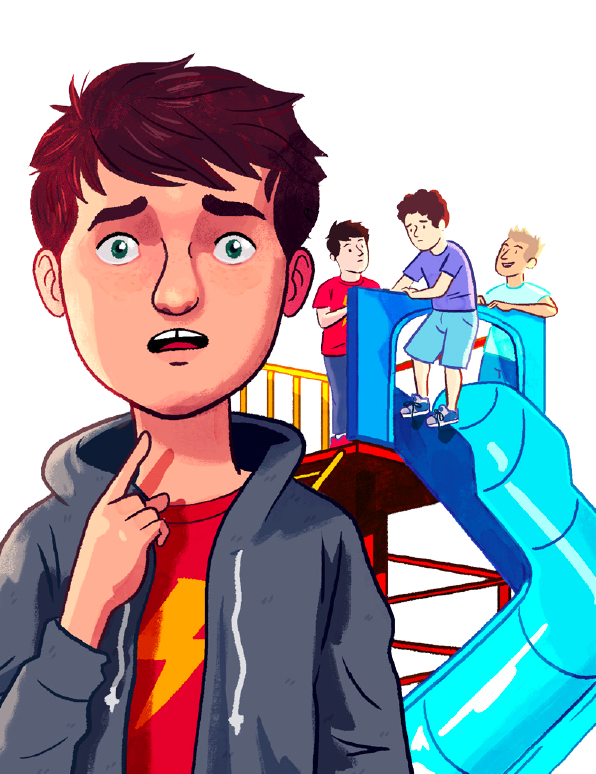 Nor on his arm relyFull well assured all are accursed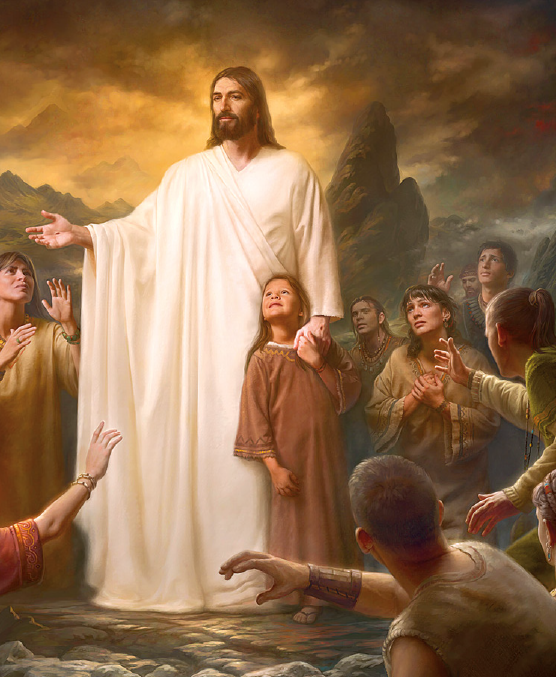 Who Jesus Christ denyThe Savior to his people saith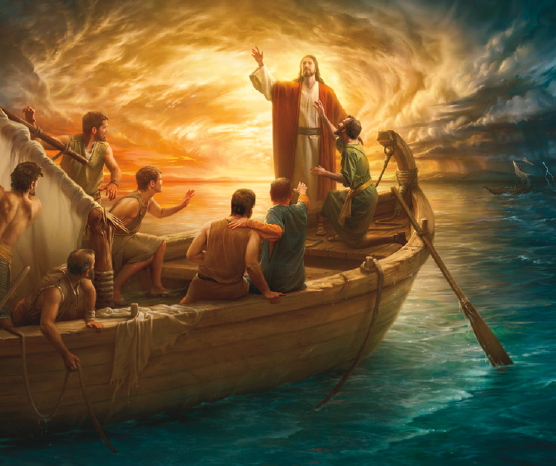 “Let all my words obey,And signs shall follow living faith,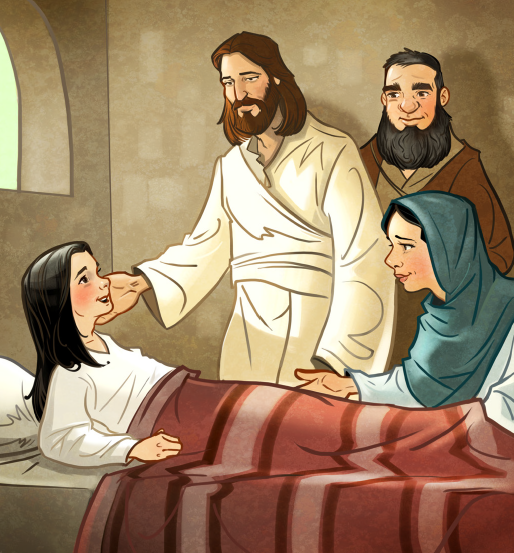 Down to the latest day.”Then heed the words of truth and light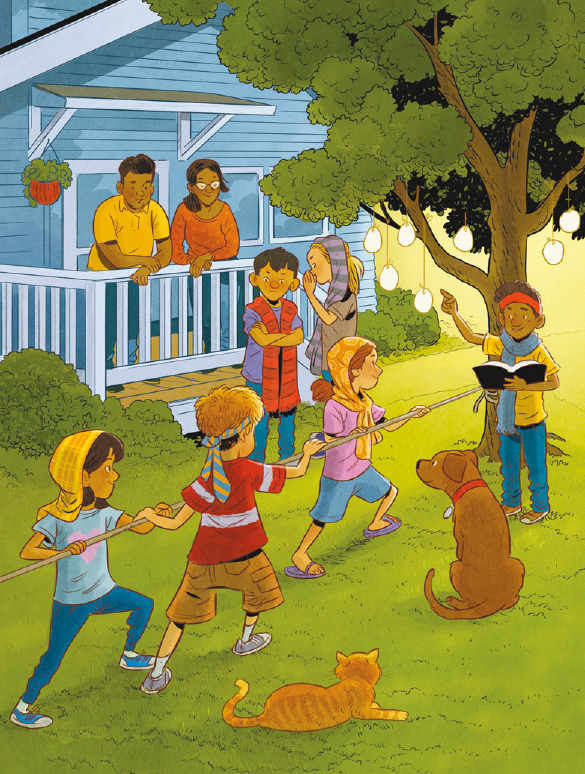 That flow from fountains pureYea, keep His law with all thy might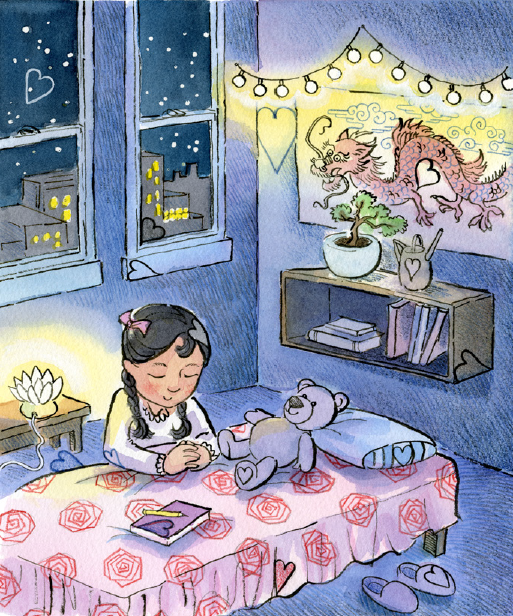 Till thine election’s sureTill thou shalt hear the holy voice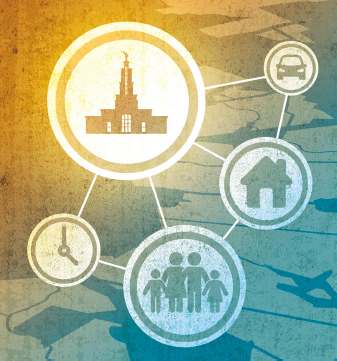 Assure eternal reignWhile joy and cheer attend thy choice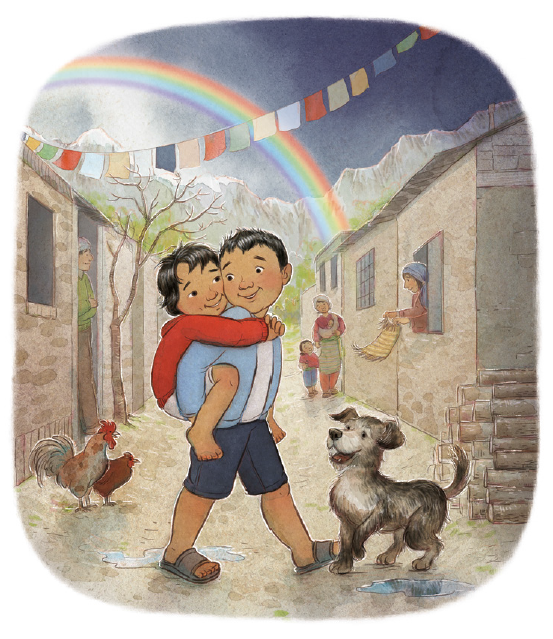 As one who shall obtain